Predmet: Fyzika, matematika, informatika 6. ročníkTematický celok: Objem, meranie objemu (FYZ) Desatinné čísla, slovné úlohy (MAT)		       Tvorba prezentácií v PowerPointe (INF)Základné učivo – pojmy: objem, jednotky objemu, premena jednotiek objemu, meradlá objemu, výpočty – násobenie, delenie desatinných číselĎalšie pojmy - vznik dažďa, kolobeh vody, šetrenie pitnou vodou, využitie dažďovej vody  Čas:   blokové vyučovanie:  1 h fyzika + 1 h matematika + 2 h informatikaVýstupy: Pracovné listy detí, poster, video, interaktívne  prezentácie detíŠtruktúra blokového vyučovania – Dažďová kvapkaI. časť - Motivácia (Vieme využiť dažďovú vodu? Na akú činnosť v domácnosti, v škole? Koľko eur ušetríme?)II. časť – Experiment (Kvapkadlom do odmerného valca nakvapkáme 120 kvapiek, zistíme, že majú objem 10 ml. Vypočítame, že 1 ml vody tvorí 12 kvapiek alebo 1 kvapka vody má objem 0,083 ml = 0,083 cm3). Natočíme video.III. časť – Tvorba pracovných listov (výpočty, nákresy, ilustrácie, práca v skupinách)IV. časť – Prezentácie prác, vytvorenie posteru (strihanie, lepenie, dokresľovanie)V. časť – Spätná väzba (test, krížovka, doplňovačka)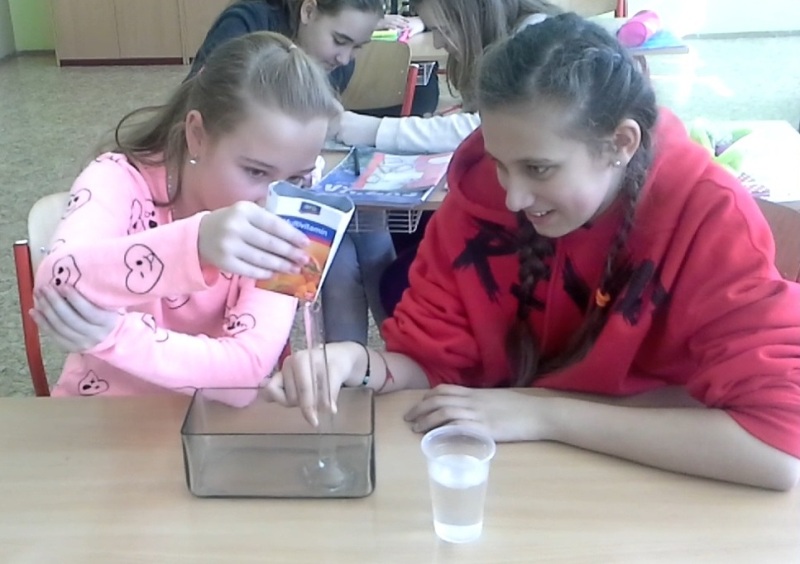 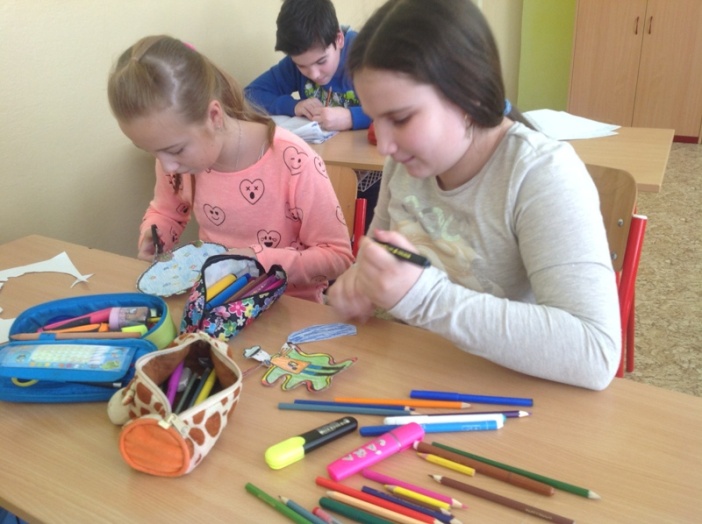 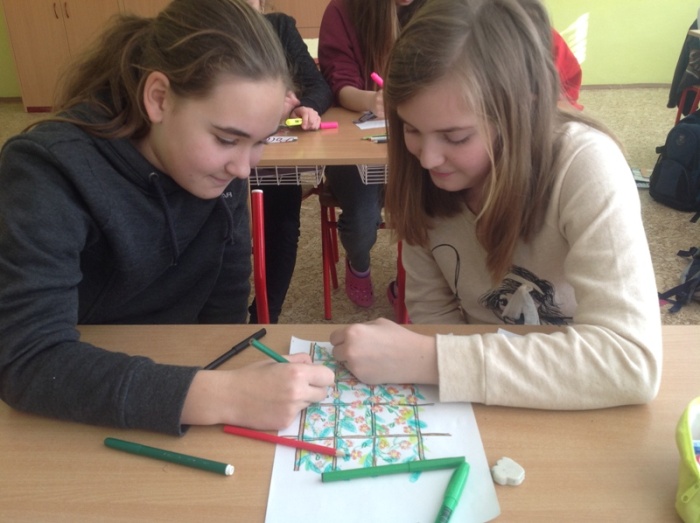 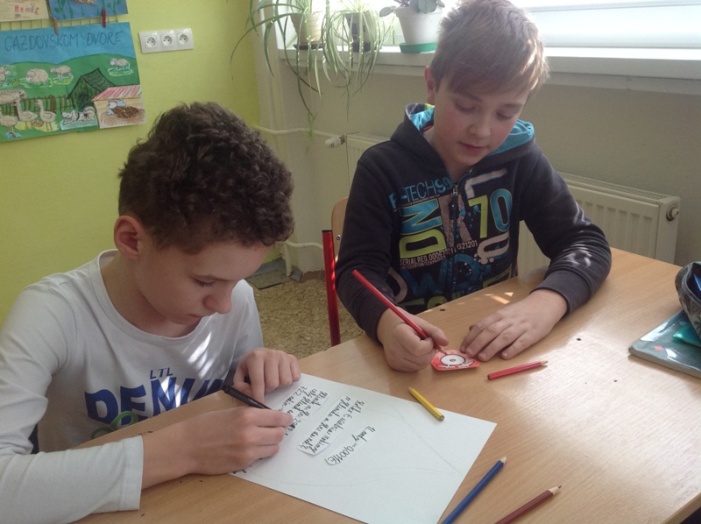 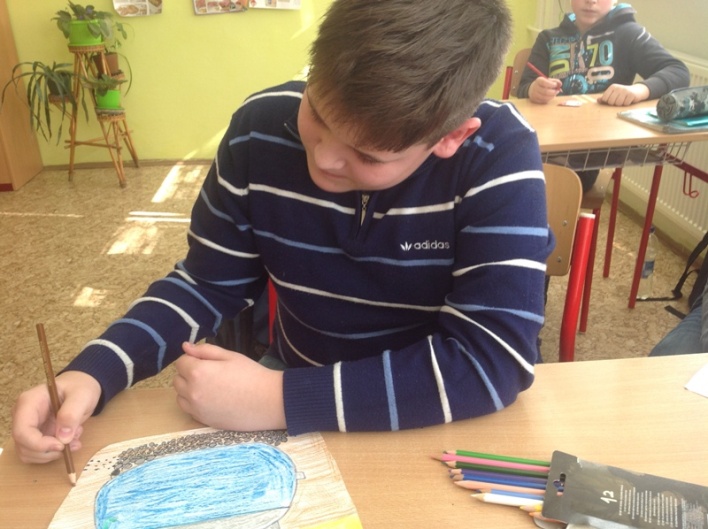 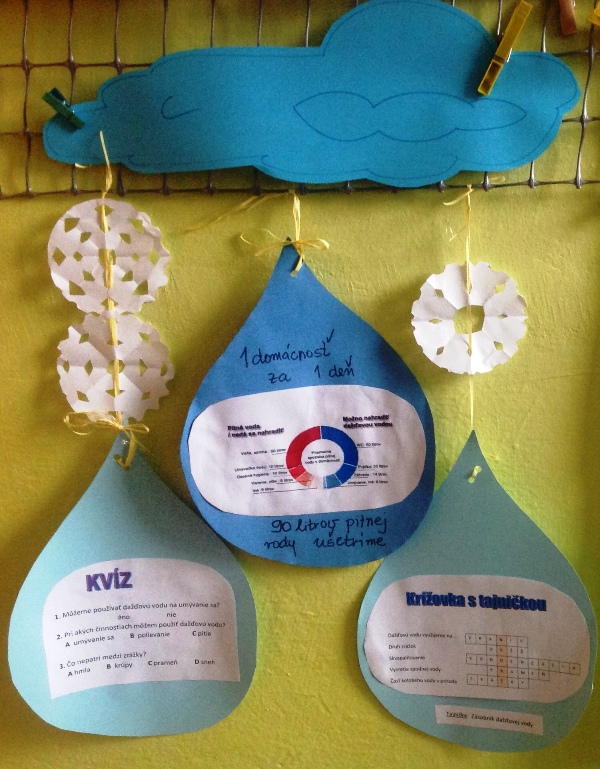 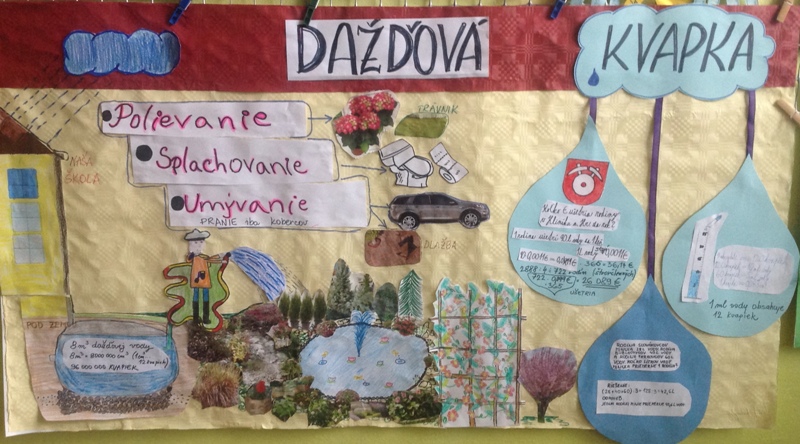 PrijímateľZákladná škola Hliník nad Hronom, Školská 482Základná škola Hliník nad Hronom, Školská 482Základná škola Hliník nad Hronom, Školská 482Názov projektuÚpravy metodiky vyučovania a oživenie školskej zelene s využitím dažďovej vody v ZŠ Hliník nad HronomÚpravy metodiky vyučovania a oživenie školskej zelene s využitím dažďovej vody v ZŠ Hliník nad HronomÚpravy metodiky vyučovania a oživenie školskej zelene s využitím dažďovej vody v ZŠ Hliník nad HronomKód projektuACC03038AktivitaDažďová kvapkaDažďová kvapkaDažďová kvapkaDažďová kvapkaTémaTémaTémaRočníkMeranie objemu, Slovné úlohy, Tvorba prezentáciíMeranie objemu, Slovné úlohy, Tvorba prezentáciíMeranie objemu, Slovné úlohy, Tvorba prezentácií6.Ciele                        Čo sa žiak naučíCiele                        Čo sa žiak naučíKognitívne: - vedieť správne použiť pojmy – objem, jednotky objemu, -  vedieť akými činnosťami v domácnosti  možno ušetriť pitnú vodu nahradením dažďovou, -  vedieť vypočítať ročné úspory na pitnej vode, - vedieť vyhľadať fakty v texte vzťahujúce sa k danej téme a v iných zdrojoch, - vedieť použiť medzipredmetové vzťahyKognitívne: - vedieť správne použiť pojmy – objem, jednotky objemu, -  vedieť akými činnosťami v domácnosti  možno ušetriť pitnú vodu nahradením dažďovou, -  vedieť vypočítať ročné úspory na pitnej vode, - vedieť vyhľadať fakty v texte vzťahujúce sa k danej téme a v iných zdrojoch, - vedieť použiť medzipredmetové vzťahyAfektívne – rozvoj sociálno-komunikačných zručnostíAfektívne – rozvoj sociálno-komunikačných zručnostíKompetencie     Čo chceme u žiaka rozvíjaťKompetencie     Čo chceme u žiaka rozvíjaťMetódy a formy            Ako to zrealizujemeMetódy a formy            Ako to zrealizujemeProstriedky Čo použijemeProstriedky Čo použijemerozhovor – motivačný, aktivačnýpráca s interaktívnou tabuľouexperimentskupinová prácariadená diskusiarozhovor – motivačný, aktivačnýpráca s interaktívnou tabuľouexperimentskupinová prácariadená diskusiainteraktívna tabuľa, tabletprezentácia v PowerPointesúvislý, nesúvislý textpomôcky na experimentkalkulačkainteraktívna tabuľa, tabletprezentácia v PowerPointesúvislý, nesúvislý textpomôcky na experimentkalkulačka